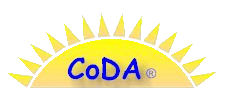 Hospitals & Institutions CommitteeBooks for Inmates & Institutions Program How It WorksSend a donation for "Books for Inmates & Institutions".This is a matching program that will allow us to double the effort to reach the codependent who still suffers.You can specify the Institution, not the individual, or just donate and allow us to send them to where there is a need.  (We currently can only send books within the USA.)What is Books for Inmates & Institutions?Funds donated to this program are used to purchase & send CoDA literature (primarily Co-Dependents Anonymous (CoDA Book) and The Twelve Steps & Twelve Traditions Workbook) in English and Spanish from our publisher at the lowest list price, without a royalty mark-up.  These books are available to be sent to residents in institutions who are not able to afford them.  The current H&I committee has defined “Institutions” for this program as prisons, jails, rehabilitation centers, half-way houses, and hospitals, or similar facilities. Please note that this program is not for institutions to buy books at a reduced cost, but a way for individual CoDA members and groups to donate books to a specific institution for the benefit of the codependents who still suffer in that institution.The cost to send an inmate a CoDA Book or Workbook is just over $9, and both can be sent for under $15. (2023)H & I Books for Inmates & Institutions Donation Form    (You may want to make a copy of this form for your records.)	Please Print ClearlyName of Donor-Individual CoDA Member or CoDA Group: 	Address  	City 	State 	  Zip 	 Country 	Phone 	Email  	Meeting # if applicable  	I (we) acknowledge that for each dollar donated, that CoDA Inc.’s H&I Committee will match the donation dollar for dollar which will double the number of CoDA Books/Workbooks that will be available to send to inmates and institutions that request them without cost to them.  If you want to specify the Institution where these books are to be sent, you must provide the following information with any other important instructions to avoid returns.Name of Institution  	 Address  	City 	State 	  Zip 	 Country    USA	Staff Contact Person 	 Title  	Phone  	   FAX  	E-mail  	 If recipient is designated, how many of each book? 	In English CoDA Book ___, Workbook___		In Spanish CoDA Book___, Workbook___Total # of Books Donated_________@ $4.80-9.00 each or Total Enclosed $______________This is a matching program.  Do you want the matched books sent to the designated recipient? ___Money is received as a 7th Tradition donation. If the program is over-supported at the end of the year, funds may be used for other purposes in support of CoDA, Inc.Mail this form with checks payable to CoDA, Inc. to: CoDA, Inc.Attn: H&I Committee - “Books for Inmates & Institutions”P.O. Box 33577Phoenix, AZ 85067-3577	Thank you for your service!The Books for Inmates & Institutions program helps us work our 12th Step:  Having had a spiritual awakening as the result of these steps, we tried to carry this message to other codependents, and to practice these principles in all our affairs. For additional information see www.CoDA.org, questions contact Hosp@Coda.org  	H&I Donation Form-7.2023